FICHA TECNICAFICHA TECNICAFICHA TECNICAFICHA TECNICANOMBRE DEL PRODUCTOCamu Camu en polvo atomizado (naranja)Camu Camu en polvo atomizado (naranja)FOTONOMBRE CIENTIFICOMyrciaria dubiaMyrciaria dubia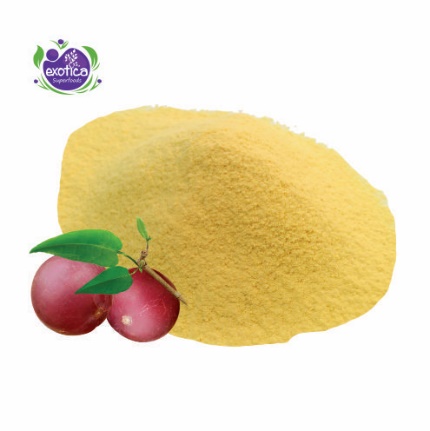 *Imagen referencialPARTE UTILIZADAPulpa del fruto del camu camuPulpa del fruto del camu camu*Imagen referencialORIGENPerú Perú *Imagen referencialENSAYOS FISICO/QUIMICO (g/100 g de muestra original)Proteína (g/100 g)1,6*Imagen referencialENSAYOS FISICO/QUIMICO (g/100 g de muestra original)Grasa (g/100 g)0,3*Imagen referencialENSAYOS FISICO/QUIMICO (g/100 g de muestra original)Energía total (Kcal/100 g)371,1*Imagen referencialENSAYOS FISICO/QUIMICO (g/100 g de muestra original)Cenizas (g/100g )1,0*Imagen referencialENSAYOS FISICO/QUIMICO (g/100 g de muestra original)Carbohidratos (g/100 g)90,5*Imagen referencialENSAYOS FISICO/QUIMICO (g/100 g de muestra original)Humedad (g/100 g)6,6*Imagen referencialENSAYOS FISICO/QUIMICO (g/100 g de muestra original)Vitamina C (mg/100 g)8995,1*Imagen referencialENSAYOS FISICO/QUIMICO (g/100 g de muestra original)*Información referencial*Información referencial*Imagen referencialAGENTE ENCAPSULANTEMaltodextrinaMaltodextrina5% a 10%CARACTERISTICAS ORGANOLEPTICASColorColorNaranja a amarillo pálidoCARACTERISTICAS ORGANOLEPTICASOlorOlorCaracterísticoCARACTERISTICAS ORGANOLEPTICASSaborSaborCaracterísticoCARACTERISTICAS ORGANOLEPTICASAspectoAspectoPolvo finoANALISIS MICROBIOLOGICOSD. de Salmonella sp. (en 25g)D. de Salmonella sp. (en 25g)AusenciaANALISIS MICROBIOLOGICOSN. Levaduras (UFC/g)N. Levaduras (UFC/g)<10 EstimadoANALISIS MICROBIOLOGICOSN. de E coli (NMP/g)N. de E coli (NMP/g)<3ANALISIS MICROBIOLOGICOSN. de Staphylococcus aureus (NMP/g)N. de Staphylococcus aureus (NMP/g)<3ANALISIS MICROBIOLOGICOSN. de Coliformes (NMP/g)N. de Coliformes (NMP/g)<3ANALISIS MICROBIOLOGICOSN. Mohos (UFC/g)N. Mohos (UFC/g)<10 EstimadoDESCRIPCIONEl Camu Camu atomizado es un polvo fino que se obtiene al procesar el fruto del Camu Camu. Una vez procesado la pulpa se deshidrata por atomización. El Camu Camu (myrciaria dubia) es una planta nativa de la amazonía peruana, que crece en forma silvestre en los suelos aluviales inundados durante la época de lluvias. La principal caracteristica de la fruta es su alto contenido de vitamina C (antioxidante). El Camu Camu, en comparación con otra fruta tropical como la naranja, proporciona 3000 a 6000 mg de vitamina C por cada 100 g de pulpa, es decir, entre 57 y 114 veces más concentración que la naranja.El Camu Camu atomizado es un polvo fino que se obtiene al procesar el fruto del Camu Camu. Una vez procesado la pulpa se deshidrata por atomización. El Camu Camu (myrciaria dubia) es una planta nativa de la amazonía peruana, que crece en forma silvestre en los suelos aluviales inundados durante la época de lluvias. La principal caracteristica de la fruta es su alto contenido de vitamina C (antioxidante). El Camu Camu, en comparación con otra fruta tropical como la naranja, proporciona 3000 a 6000 mg de vitamina C por cada 100 g de pulpa, es decir, entre 57 y 114 veces más concentración que la naranja.El Camu Camu atomizado es un polvo fino que se obtiene al procesar el fruto del Camu Camu. Una vez procesado la pulpa se deshidrata por atomización. El Camu Camu (myrciaria dubia) es una planta nativa de la amazonía peruana, que crece en forma silvestre en los suelos aluviales inundados durante la época de lluvias. La principal caracteristica de la fruta es su alto contenido de vitamina C (antioxidante). El Camu Camu, en comparación con otra fruta tropical como la naranja, proporciona 3000 a 6000 mg de vitamina C por cada 100 g de pulpa, es decir, entre 57 y 114 veces más concentración que la naranja.USOSPara consumo directo, sólo o en preparados como jugos, smoothies, postres, snacks, etc.En la industria alimentaria, para diversas formulaciones y elaboración de productos.Para elaborar capsulas y tabletas. Para consumo directo, sólo o en preparados como jugos, smoothies, postres, snacks, etc.En la industria alimentaria, para diversas formulaciones y elaboración de productos.Para elaborar capsulas y tabletas. Para consumo directo, sólo o en preparados como jugos, smoothies, postres, snacks, etc.En la industria alimentaria, para diversas formulaciones y elaboración de productos.Para elaborar capsulas y tabletas. EMPAQUEA granelBolsa trilaminada de 5 a 10 kgBolsa trilaminada de 5 a 10 kgEMPAQUERetailDoypacks de 100 a 500 grDoypacks de 100 a 500 grVIDA UTIL2 años2 años2 añosALMACENAJEMantener en un ambiente cerrado, fresco y seco. No exponer a la luz directamente.Mantener en un ambiente cerrado, fresco y seco. No exponer a la luz directamente.Mantener en un ambiente cerrado, fresco y seco. No exponer a la luz directamente.